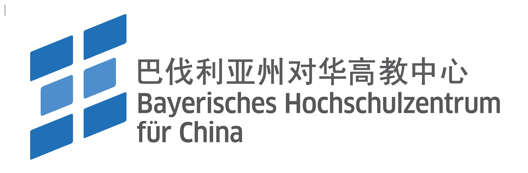 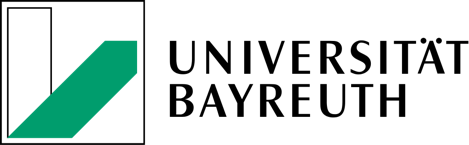 Studienberatungsprotokoll für das Zusatzstudium „China-Kompetenz (SinoZert)“	Studieninteressent*in: 	     	Studienberater: 		E-Mail-Adresse: 	     	 Fachsemester: 	     	Telefonnummer: 	     	 vsl. Ende des Studiums: 	     	(Haupt-)Studiengang: 	      	Heimatuniversität: 	     Zu klärende Fragen/Aufträge:Empfehlungen:Datum:      	Unterschrift der/des Beratenden: ________________________________	Unterschrift der/des Studierenden: _______________________________Bereits erworbene LeistungenNoch ausstehende LeistungenModul 1: ChinesischModul 1: ChinesischModul 2: LandeskundeModul 2: LandeskundeModul 3: Interkulturelle Reflexion und PraxisModul 3: Interkulturelle Reflexion und PraxisEinwilligung zur DatenverarbeitungMit meiner Unterschrift willige ich ein, dass die Inhalte des Beratungsgesprächs sowie die hierin aufgenommenen persönlichen Daten bis zu einem Widerruf, längstens aber fünf Jahre vom BayCHINA aufbewahrt, und elektronisch zum Zwecke der Statistikerstellung und SinoZert orientierten Information und Beratung meiner selbst elektronisch gespeichert und verarbeitet werden dürfen.Datum:                                             Unterschrift: ________________________________ 